       САВЕЗ ИЗВИЂАЧА СРБИЈЕ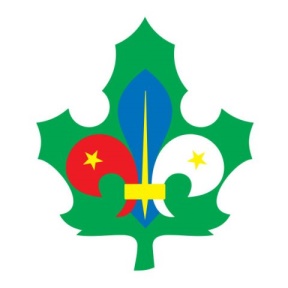 					         	               	Булевар уметности 27, 11150 Београд	                       		 	              		 Телефони: +381 11 269-5199, +381 63 626-450                   е-пошта: office@izvidjaci.rs сајт: www.izvidjaci.rsО Б Р А З А Цза пријаву за домаћина Полетарског лет-лет дружења 2024.Подаци о кандидату:Подаци о предлогу места одржавања и капацитетима:* Напомена: редови се могу проширивати по потреби					               ОВЛАШЋЕНО ЛИЦЕ КАНДИДАТАДатум ______________________						             Име и презиме:                                  М. П.                                   ____________________________________						                                       ПотписНазив одреда/тер. савеза Седиште одреда/тер. савеза Назив места:Географска ширина (00,000000):Географска дужина (00,000000):На предложеном месту постоји писана дозвола за коришћење, или је место у власништву домаћина (да/не, ако да, појаснити):Предложено место је безбедно за учеснике (обезбеђене противпожарне мере, мере за спречавање озледа, тровања, експлозије, удара грома, струјног удара, дављења, саобраћајних несрећа и сл.) и има приступ санитетском и ватрогасном возилу (да/не, ако да, појаснити):На предложеном месту одржавања постоји објекат у коме може да спава између 100 и 200 учесника (да/не, ако да, појаснити):Постоји могућност за адекватан размак између лежајева, идеално 20 по спаваћој јединици (да/не, ако да, појаснити):На предложеном месту одржавања постоји могућност лаке доставе или спремања хране у објекту (да/не, ако да, појаснити):На предложеном месту одржавања постоји минимум 1 затворена просторија за рад од минимум 100 m2 која има прикључак на електричну мрежу (да/не, ако да, појаснити):На предложеном месту одржавања постоји санитарни чвор или услови да се формира санитарни чвор (тоалети, умиваоници, тушеви и сл.) (да/не, ако да, појаснити):Постоји приступ безбедном, отвореном простору за игру – травнатом и/или спортском терену?Постоји место за ручавање за минимум 60 особа одједном?Постоји приступ санитарном чвору на месту спавања и у близини места боравка на отвореном?Постоји приступ прикључку на електричну мрежу на месту рада?Постоји место за смештај штаба активности?Да ли постоји просторија за штаб од минимум 20 квадрата?Да ли можете помоћи у пружању логистичке подршке? Ако да, на који начин?Да ли имате опрему коју можете уступити на коришћење? Ако да, коју?Да ли можете допринети формирању тима за реализацију активности (ако да, наведите предлоге кандидата са кратким рефернцама и предлогом функције - члан Штаба итд)?Остало: